Sayın Veli;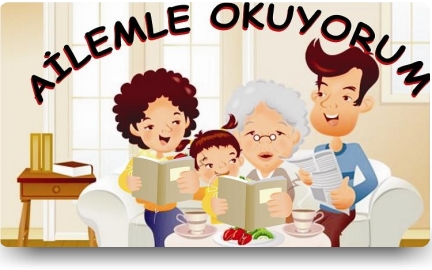 İlçe kapsamında düzenlenen ‘’Oğuzeli Okuyor’’ kampanyasını biz de Doğanpınar okuyor olarak uyarladık. Hem kendimize hem de öğrencilerimize okuma alışkanlığını nasıl kazandırabiliriz diye düşündük ve size birkaç öneride bulunmaya karar verdik.**Tüm İlçe kapsamında yapılan ‘’Oğuzeli Okuyor’’ projesi kapsamında saat 20.30-21.00 saatleri arasında evlerde kitap okuma saatleri yapılması bir başlangıç olabilir.Okuma alışkanlığı, ancak çocukluk döneminde kazanılır. Bunun için ebeveyn olarak çocuklarınıza yüksek sesle ve sıkça hikâyeler okuyabilir ve anlatabilirsiniz onun da kitap okumasını isteyebilirsiniz.Ebeveyn olarak ailece belli zamanlarda, belli bir sürenin okumaya ayrılmasını sağlayabilirsiniz.Evinizde, çocuğumuza ait küçük bir kitaplık oluşturabilirsiniz. Bu, hem çocuğumuzun kişiliğinin gelişmesine hem de kitaba ilgisinin artmasına yardımcı olur.Çocuğunuza kitap hediye edebilirsiniz.Kitap okuma alışkanlığı konusunda diğer bir temel nokta örnek olma meselesidir. Çocuğa rehber olma durumunda olan bizler; öğretmenleri, anne, baba, abla, ağabey vb. kitap okumaya zaman ayırmalıyız.Bir Japon yılda 25 kitap okuyor, bir İsveçli yılda 10 kitap okuyor, bir Fransız yılda 7 kitap okuyor. Türkiye’de ise 6 Türk, yılda 1 kitap okuyor.Kitap okumanın önemini bilmemize rağmen, neden az kitap okuyoruz? Haydi Doğanpınar okuma zamanı Bu konuya cevap olarak düşüncelerinizi aşağıya yazabilirsiniz.